BOLETÍNTUXTLA GUTIÉRREZ, CHIAPAS8 DE SEPTIEMBRE DE 2011Invita JVE a nuevos abogados a defender la aplicación del derechoTitulado el 90 por ciento de los egresados de esta generación San Cristóbal de Las Casas, Chiapas.- “Esta nueva generación es la que debe impulsar los proyectos de la sociedad, con una visión renovada e innovadora a corto, mediano y largo plazos”, sostuvo el rector de la Universidad Autónoma de Chiapas (UNACH), Jaime Valls Esponda, al dirigirse a los graduados de la Generación 2006-2011, de la Licenciatura en Derecho. En su mensaje a los egresados de la generación que lleva su nombre, el rector de la Máxima Casa de Estudios expresó que como abogados se deben a la sociedad y a ella tienen que responderle con actos propios de su profesión, defendiendo la aplicación del derecho en cualquier ámbito en que se desarrollen. “Los nuevos profesionales del derecho deben sentirse orgullosos de egresar de la mejor Universidad de Chiapas y de una de las mejores facultades de derecho de nuestro país, gracias a su tradición, trayectoria, historia y biografía institucional como fuente permanente de profesionistas de alto nivel que han destacado en diversos ámbitos jurídicos y políticos”, señaló el rector Valls Esponda. Por su parte, el director de la tricentenaria Facultad de Derecho de la UNACH, Miguel Ángel Yáñez Mijangos, recordó que esta Facultad es parte de la continuidad histórica de la educación superior en el estado, que compromete los esfuerzos de quienes forman parte de ella para seguir formando profesionales del derecho. Destacó también la labor de gestión del rector Jaime Valls Esponda al frente de la Universidad, “al lograr atraer recursos estatales y federales para el rescate del antiguo Templo de San Agustín, hoy auditorio Manuel José de Rojas y del anuncio de la ampliación de esta Facultad que redundará en beneficio del quehacer cotidiano de la misma”. En este marco, Diego Manuel Díaz Sánchez, a nombre de la Generación “Maestro Jaime Valls Esponda”, manifestó que este día reafirman su obligación de hacer de la justicia, la seguridad jurídica y el bien común, valores fundamentales que rijan su actuar dentro del campo laboral de la jurisprudencia. Esta generación de la Licenciatura en Derecho, está conformada en un 90 por ciento por egresados titulados, esto gracias a las diversas acciones que se han emprendido para mantener la calidad educativa y la eficiencia terminal, en materia de titulación, por parte de la actual administración.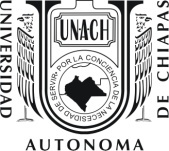 DIRECCIÓN DE COMUNICACIÓN UNIVERSITARIA   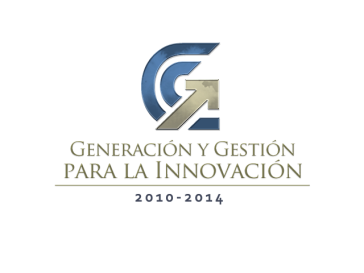 